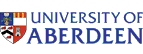 Invitation to Process REMEMBRANCE SERVICE - SUNDAY 11 NOVEMBER 201810.50am, King’s College Chapel, University of Aberdeen The Service will be conducted by the University Chaplains, Rev Marylee Anderson and Rev David Hutchison, and the sermon will be given by, Reverend Wing Commander Alasdair Nicoll, Chief Instructor and RAF Director - Amport House. Those joining the academic procession are requested to assemble in James MacKay Hall by 10.20am at the latest. Refreshments will be available. Others who wish just to attend the service should be seated in the Chapel by 10.30am. Please note seating is to be filled on a first come, first served basis. Seats are likely to be in high demand so please arrive in good time.Those who wish to process are requested to complete the slip below and return it to the Events Team as soon as possible and no later than Friday 26 October 2018. Academic Procession Information FormTo be completed and returned to: Events Team - Rm 108, External Relations, University Office, King’s College, Aberdeen AB24 3FX, no later than Friday 26 October 2018. 

Alternatively, please scan and email your completed form to events@abdn.ac.uk. REMEMBRANCE SUNDAY SERVICE – 11 NOVEMBER 2018 – 10.50amPlease tick boxes as appropriate:I shall attend the Service and join the Academic Procession                                                 My wife/husband/partner will attend the Service                                                                    
Name of wife/husband/partner                                                      (Block capitals please)*Please note a seat will be reserved for this person. Please ask them to make themselves known to University staff on arrival so they can be shown to their seat. Your Name                                                             (Block capitals please)Job Title                                                        Department Address                                               Please tick () if you are a member of:  Senate                                       Court                                              	Business Committee                 AUSA Sabbatical Officer	       	Military Education Committee  	    Please tick if you require a Gown and Hood:                                      Degree                                           *Please note we are only able to supply University of Aberdeen hoods and gowns                                                                                         